2017 Performance Improvement Report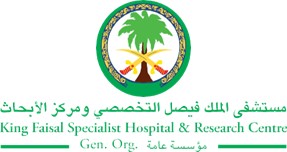 STRATEGIC PRIORITY Project NameProject NameProject NameProject NameSiteSiteDepartmentDepartmentProject StatusProject Start DateProject Start DateProject End Date Problem: Why the project was needed?Aims: What will the project achieve?CNIL cardiac procedure delay to reduce from more than 48 hours to within 24 hours.Benefits/Impact: What is the improvement outcome?(check all that apply)  Contained or reduced costs  Improved productivity  Improved work process  Improved cycle time  Increased customer satisfaction  Other (please explain)Quality Domain: Which of the domains of healthcare quality does this project support?(Select only one)Interventions: Overview of key steps/work completed Team leader assigned each month facilitates in-patient and outpatient workflow making sure that all procedures are done within 24 hours. Prioritizing patient based on urgency is applied.Team leader closely monitors the Multi-Patient Task List in ICIS making sure that all procedures were completed and discharged from CNIL.TEE checklist was created to make sure patient is well-prepared prior to test and proper communication was established with the requesting department.Results: Insert relevant graphs and charts to illustrate improvement pre and post project(insert relevant graphs, data, charts, etc.) Taking mean and median of CNIL procedure delay is not applied since large volume of patients were analyzed and complexity of cases varies from one procedure to another.  Percentage was used to monitor if all the patients for cardiac procedures are done within 24 hours.Percentages of different procedures done within 24 hours are shown in the table below.Project LeadTeam MembersName (person accountable for project)Names(persons involved in project)Saud Al-Ghamdi